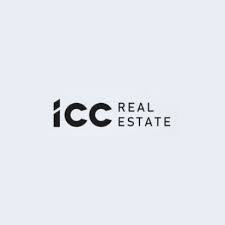 Warszawa, dn. 08.04.2021Zamieszkać w luksusowym lofcie, jak Meg Ryan, Ashley Olsen, czy Scarlett Johansson  Ekskluzywne lofty przypominające te, w których mieszkają amerykańskie gwiazdy dostępne są także w Polsce. XIX wieczny budynek fabrycznej kuźni w Lesznie zmienił się w jedną z najbardziej stylowych, industrialnych przestrzeni do zamieszkania w naszym kraju  Dawna kuźnia z fasadą o niezwykle ciekawym kształcie, wysokości 6 metrów i powierzchni 110 mkw. poddana została procesowi kompleksowej rewitalizacji. W jej wnętrzu, które zaaranżowane jest w kontrastowych kolorach zachowane zostały oryginalne elementy drewniane oraz metalowe i odsłonięta klinkierowa cegła. Niepowtarzalną ramę kompozycyjną dla historycznej tkanki ścian i podłóg stanowi tu neutralna, ale wytworna, matowa czerń. Uwagę zwracają m.in. spiralne schody z lekką, metalową, oszczędnie zdobioną balustradą, prowadzące do sypialni na antresoli, które usytuowane zostały w centralnym punkcie strefy dziennej. A także granitowa wyspa kuchenna z okapem ze stali podwieszonym bezpośrednio do sufitu. Dwupoziomowy loft, wykończony w surowym i eleganckim stylu, wyposażony został w ogrzewanie podłogowe i klimatyzację z rekuperacją.       Koncepcję wykończenia oraz dobór elementów wystroju wnętrz w odrestaurowanej Kuźni można obejrzeć w specjalnie przygotowanym filmie. Został w nim opisany również proces rewitalizacji budynku i kluczowe założenia projektu aranżacji (https://wideo.wp.pl/niewiarygodna-przemiana-z-ruiny-zrobili-modny-loft-6621566316439681v). Gotowy do zamieszkania loft w budynku  Kuźni oraz 12 apartamentów w Loftach na Pompach weszło właśnie do oferty firmy ICC Real Estate, która prowadzi te niecodzienną inwestycję. Po zakończeniu realizacji całego kompleksu w 2023 roku w odrestaurowanych zabudowaniach dawnej Fabryki Pomp, otwartej przez Phillippa Hannacha w 1868 roku przy ulicy Narutowicza w Lesznie, poza budynkami mieszczącymi luksusowe apartamenty oddana zostanie także przestrzeń biuro-usługowa i gastronomiczna. Inwestor planuje stworzyć tu najbardziej nowoczesne i oryginalne w okolicy miejsce do zamieszkania z różnego rodzaju lokalami usługowymi, biurami, restauracjami i SPA oraz własnym, zamykanym parkingiem. Budynki zatopione będą w otoczeniu zieleni, urokliwych alejek i parku.Szczegółowe informacje na temat inwestycji zamieszczone są na www.loftynapompach.pl   